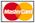 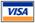 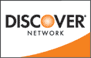 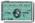 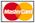 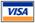 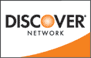 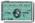 Donor Information_________     ___________________________     _____________________________________       ____________________ Salutation	            First Name 		       	             Last Name		 	                                  	     Title(Mrs./Ms./Mr.)							 	             		     (Ph.D., Esq.,etc.)____________________________________________________           ____________________________________________Address Apt./Suite/Floor					                   City/ State/ ZIPOptional:____________________________________________________             ___________________________________________Email Address							  Phone Number	Is this gift in honor or memory of someone? If so, please indicate:☐ Yes, this gift is in honor of a special occasion or a living person.☐ Yes, this gift is in memory of a deceased loved one.Honoree’s Name: ________________________________________________________If you would like us to notify someone of your gift, please fill in this section:☐ Include gift amount in notificationWho should we notify? ________________________________________________________________________Address: ______________________________________City: _____________ State:  _______ ZIP: ____________Message: ______________________________________________________________________________________________________________________________________________________________________________Questions? Please contact Jennifer Cheang at (703) 797-4313 or jcheang@mentalhealthamerica.net